ПРАВИТЕЛЬСТВО РОССИЙСКОЙ ФЕДЕРАЦИИПОСТАНОВЛЕНИЕот 14 декабря 2021 г. N 2289О ВНЕСЕНИИ ИЗМЕНЕНИЙВ ПОЛОЖЕНИЕ О ФЕДЕРАЛЬНОМ ГОСУДАРСТВЕННОМ КОНТРОЛЕ (НАДЗОРЕ)В СФЕРЕ СОЦИАЛЬНОГО ОБСЛУЖИВАНИЯ И ПОЛОЖЕНИЕ О ФЕДЕРАЛЬНОМГОСУДАРСТВЕННОМ КОНТРОЛЕ (НАДЗОРЕ) ЗА ДЕЯТЕЛЬНОСТЬЮПО ОКАЗАНИЮ ГРАЖДАНАМ ГОСУДАРСТВЕННОЙ СОЦИАЛЬНОЙПОМОЩИ В ВИДЕ ПРЕДОСТАВЛЕНИЯ СОЦИАЛЬНЫХ УСЛУГПравительство Российской Федерации постановляет:1. Утвердить прилагаемые изменения, которые вносятся в Положение о федеральном государственном контроле (надзоре) в сфере социального обслуживания и Положение о федеральном государственном контроле (надзоре) за деятельностью по оказанию гражданам государственной социальной помощи в виде предоставления социальных услуг.2. Настоящее постановление вступает в силу с 1 марта 2022 г.Председатель ПравительстваРоссийской ФедерацииМ.МИШУСТИНУтвержденыпостановлением ПравительстваРоссийской Федерацииот 14 декабря 2021 г. N 2289ИЗМЕНЕНИЯ,КОТОРЫЕ ВНОСЯТСЯ В ПОЛОЖЕНИЕ О ФЕДЕРАЛЬНОМ ГОСУДАРСТВЕННОМКОНТРОЛЕ (НАДЗОРЕ) В СФЕРЕ СОЦИАЛЬНОГО ОБСЛУЖИВАНИЯИ ПОЛОЖЕНИЕ О ФЕДЕРАЛЬНОМ ГОСУДАРСТВЕННОМ КОНТРОЛЕ (НАДЗОРЕ)ЗА ДЕЯТЕЛЬНОСТЬЮ ПО ОКАЗАНИЮ ГРАЖДАНАМ ГОСУДАРСТВЕННОЙСОЦИАЛЬНОЙ ПОМОЩИ В ВИДЕ ПРЕДОСТАВЛЕНИЯ СОЦИАЛЬНЫХ УСЛУГ1. Положение о федеральном государственном контроле (надзоре) в сфере социального обслуживания, утвержденное постановлением Правительства Российской Федерации от 25 июня 2021 г. N 999 "Об утверждении Положения о федеральном государственном контроле (надзоре) в сфере социального обслуживания" (Собрание законодательства Российской Федерации, 2021, N 27, ст. 5386), дополнить разделом VII следующего содержания:"VII. Ключевой показатель государственного контроля(надзора) и его целевое значение78. Ключевым показателем государственного контроля (надзора) является соотношение численности получателей социальных услуг, которым были оказаны социальные услуги не в полном объеме за отчетный год, и общей численности получателей социальных услуг за отчетный год.Целевое значение указанного ключевого показателя определяется исходя из ежегодного снижения его значения на 0,05.".2. Положение о федеральном государственном контроле (надзоре) за деятельностью по оказанию гражданам государственной социальной помощи в виде предоставления социальных услуг, утвержденное постановлением Правительства Российской Федерации от 25 июня 2021 г. N 1000 "Об утверждении Положения о федеральном государственном контроле (надзоре) за деятельностью по оказанию гражданам государственной социальной помощи в виде предоставления социальных услуг" (Собрание законодательства Российской Федерации, 2021, N 27, ст. 5387), дополнить разделом VI следующего содержания:"VI. Ключевой показатель федерального государственногоконтроля (надзора) за деятельностью по оказанию гражданамгосударственной социальной помощи в виде предоставлениясоциальных услуг и его целевое значение61. Ключевым показателем федерального государственного контроля (надзора) за деятельностью по оказанию гражданам государственной социальной помощи в виде предоставления социальных услуг является соотношение численности получателей государственной услуги по предоставлению при наличии медицинских показаний путевок на санаторно-курортное лечение, осуществляемое в целях профилактики основных заболеваний, и бесплатного проезда на междугородном транспорте к месту лечения и обратно, которым было необоснованно отказано в предоставлении государственной услуги в отчетном году, и общей численности получателей государственной услуги в отчетном году.Целевое значение указанного ключевого показателя определяется исходя из ежегодного снижения его значения на 0,05.".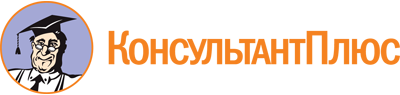 Постановление Правительства РФ от 14.12.2021 N 2289
"О внесении изменений в Положение о федеральном государственном контроле (надзоре) в сфере социального обслуживания и Положение о федеральном государственном контроле (надзоре) за деятельностью по оказанию гражданам государственной социальной помощи в виде предоставления социальных услуг"Документ предоставлен КонсультантПлюс

www.consultant.ru

Дата сохранения: 21.07.2022
 